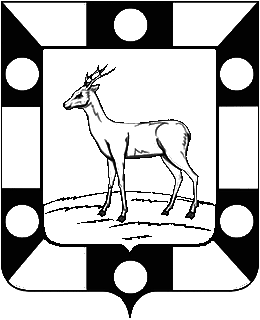 Собрание Представителей городского поселения Петра Дубравамуниципального района Волжский Самарской областиЧетвертого созыва    РЕШЕНИЕ23.11. 2022 		                                                                                        № 119О внесении изменений в решение Собрания Представителей городского поселения Петра Дубрава муниципального района Волжский Самарской области от 03.11.2022 № 115 «О передаче осуществления полномочий по вопросам местного значения между администрацией городского поселения Петра Дубрава муниципального района Волжский Самарской области и администрацией муниципального района Волжский Самарской области».В соответствии с пунктом 4 статьи 15  Федерального  закона от 06.10.2003             № 131-ФЗ «Об общих принципах организации местного самоуправления в Российской Федерации,  руководствуясь Уставом городского поселения Петра Дубрава муниципального района Волжский Самарской области  Собрание Представителей городского поселения Петра Дубрава муниципального района Волжский Самарской области РЕШИЛО:         1.Внести в Решение Собрания Представителей городского поселения Петра Дубрава муниципального района Волжского района Самарской области от 03.11.2022 № 115 «О передаче осуществления полномочий по вопросам местного значения между администрацией городского поселения Петра Дубрава муниципального района Волжский Самарской области и администрацией муниципального района Волжский Самарской области», (далее - Решение) следующие изменения: Абзац 1 пункта 1 Решения изложить в следующей редакции:       «1.Передать муниципальному району Волжский  Самарской области осуществление части полномочий местного значения городского поселения Петра Дубрава муниципального района Волжский Самарской области с 01.01.2023 года по 31.12.2025 года по вопросам осуществления внутреннего финансового контроля:»    2. Опубликовать настоящее решение в печатном средстве информации г.п. Петра Дубрава «Голос Дубравы» и на официальном сайте городского поселения Петра Дубрава муниципального района Волжский Самарской области в информационно-телекоммуникационной сети «Интернет».     3. Настоящее решение вступает в силу с 1 января 2023 года.Председатель Собрания представителей                                     Л.Н.Ларюшина                                  Глава городского поселенияПетра Дубрава                                                                        В.А.Крашенинников